NOTICE OF PUBLIC MEETING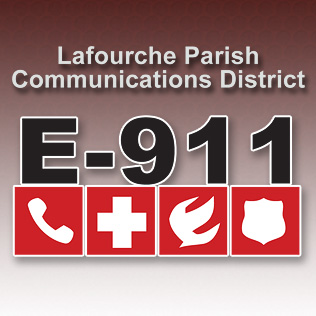 LAFOURCHE PARISH COMMUNICATIONS DISTRICTPublic Hearing 2022 Proposed BudgetDate:		December 2, 2021 Time:		1:00 p.m.Location:	L.P.C.D. PSAP / Conference Room		111 Dunkleman Dr.		Raceland, LA 70394BOARD MEETING AGENDAMeeting called to order by Chairman BoudreauxPledge of Allegiance to the FlagRoll call by Valerie AdamsComments from the PublicMinutes November 4, 2021 Board MeetingSecretary/Treasurer ReportNovember Financial ReportsProposed 2021 Amended BudgetProposed 2022 BudgetLouisiana Legislative Auditor Statewide Agreed-Upon ProceduresBuilding ReportNew Businessa.)2022 Election of OfficersChairmanVice ChairmanSecretaryMOU Funding Agreement Louisiana PAOld BusinessChairman’s ReportAdministrator’s ReportStreet Resolution 2021-12-012022 Meeting DatesNovember 2021 PSAP ReportsComments from Board MembersAdjourn